Datum: ……./……/…………..Deel 1Deel 2                                                                 Klachtenformulier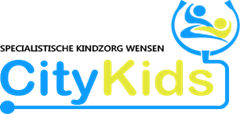 Gegevens van de persoon met een klacht (klager):Gegevens van de persoon met een klacht (klager):Naam:Adres:Postcode:Woonplaats:Naam kind:Locatie en groep: Wat is de klacht? (indien het over een medewerker gaat, de naam vermelden)Lever het in bij een medewerker of leidinggevende op de locatie.Lever het in bij een medewerker of leidinggevende op de locatie.Voortgang/afsluiting klachtenbehandeling (in te vullen door medewerker)Voortgang/afsluiting klachtenbehandeling (in te vullen door medewerker)Voortgang/afsluiting klachtenbehandeling (in te vullen door medewerker)Voortgang/afsluiting klachtenbehandeling (in te vullen door medewerker)Naam medewerker: Functie medewerker:Welke stappen zijn er ondernomen om tot een oplossing te komen?Welke stappen zijn er ondernomen om tot een oplossing te komen?Welke stappen zijn er ondernomen om tot een oplossing te komen?Welke stappen zijn er ondernomen om tot een oplossing te komen?Welke stappen zijn er ondernomen om tot een oplossing te komen?Wanneer is de klager op de hoogte gesteld van deze oplossing?Wanneer is de klager op de hoogte gesteld van deze oplossing?Wanneer is de klager op de hoogte gesteld van deze oplossing?Wanneer is de klager op de hoogte gesteld van deze oplossing?Wanneer is de klager op de hoogte gesteld van deze oplossing?Datum:
Wijze: Datum:
Wijze: Datum:
Wijze: Datum:
Wijze: Datum:
Wijze: Is de klacht naar tevredenheid opgelost?Is de klacht naar tevredenheid opgelost?0 ja0 nee0 neeIndien nee geantwoord, verdere stappen?Indien nee geantwoord, verdere stappen?Indien nee geantwoord, verdere stappen?Indien nee geantwoord, verdere stappen?Indien nee geantwoord, verdere stappen?